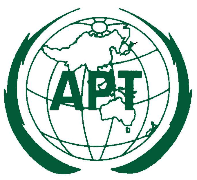 The 27th Meeting of the APT Wireless Group (AWG-27)22 – 30 March 2021, Virtual/Online MeetingINFORMATION FOR PARTICIPANTSThe Virtual/Online Meeting for the 27th Meeting of APT Wireless Group (AWG-27) is scheduled to be held from 22 to 30 March 2021. Please find the following information for the convenience of participants.The detailed arrangements are as follows:  MEETING PLATFORMThe 27th Meeting of the APT Wireless Group (AWG-27) will be organized virtually by using APT Zoom Meeting. Detailed information on APT Zoom Meeting is attached. Particular information to access the virtual meeting will be sent directly to registered participants in due course.PARTICIPATIONAll APT Members, Associate Members, Affiliate Members, International/Regional Organizations, and Eligible Non-Members can attend the meetings by registering online through the APT Website. Only registered participants are entitled to join the meeting.For Members, Associate Members and International/Regional Organizations, it is kindly requested to send the official list of members in your delegation.  Participation of Non-Members: With the discretion of the Secretary General of APT in consultation with the relevant Member Administration as appropriate, Non-Members may attend the meeting as an “Observer”.REGISTRATION Registration of delegates can be done online at https://www.apt.int/content/online-registration, preferably by 8 March 2021 for making necessary arrangements. Once registration is accepted, APT Secretariat will provide access information to the virtual meeting directly to the registered participants two weeks prior to the meeting. Only duly registered participants are entitled to join the meeting.MEETING WEBSITE, MEETING DOCUMENTS AND CONTRIBUTION GUIDELINESRelated information about the meeting and provisional meeting documents will be available at the APT Website at: https://www.apt.int. Contributions from APT Members, Associate Members, Affiliate Members, Regional and International Organizations are welcome. You are requested to use the proper document template for your contribution. Document template is available at the meeting webpage. Contributions will be posted on APT Website prior to the starting of the meeting. Last date of receipt of your contributions by APT Secretariat is 15 March 2021. To submit contributions and any information on the documentation, please contact aptawg@apt.int.CONTACT INFORMATION:For any further information about AWG-27, please contact to:Mr. Forhadul Parvez, Programme Officer (Email: parvez@apt.int)Mr. Tawhid Hussain, Project Coordinator (Email: tawhid@apt.int) APT Secretariat12/49 Soi:5 Chanegwatthana RoadLak Si, Bangkok 10210ThailandPhone: +66 2 573 0044Fax: + 66 2 573 7479 